2019 Facebook PostsJanuary 5 · SOS - Please pray. We were supposed to be on our way to see Megan and family, but we just had to deboard the plane because of an equipment malfunction. It's looking like we will probably have to overnight and no guarantee of 2 seats tomorrow. The Lord is sovereign and good and we're trusting Him. Thanks fro praying.January 6 · Thank you for praying! Well 3 flights later with a few other issues that needed resolved, we just arrived at Megan's home. Praise the Lord! It's early Sunday morning - but we're here and so thankful for this part of the trip to be at an end! Thanks again for persevering in prayer for us. Blessings on you each one. :-)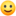 January 21 · So sorry for the late notification, but we just were able to get connected to the internet this afternoon…
We arrived in PNG safe and sound Friday afternoon as planned, and thankfully all our luggage arrived with us. We are so grateful for the times we had with family and friends over the past months – it all went by in a blur, but we are glad to be back HOME, here where God has called us. Nevertheless, we were greeted over this past weekend with an unfolding picture of many, many items having disappeared from our house while we were gone: our work printer (including all the ink cartridges), Annie’s work computer, and all 4 of our external back up drives - and many other items. This is very, very discouraging. Do you remember our exhortation to pray against what the Enemy tends to do as the finish line is being approached? This feels like a full assault. Please pray that his efforts would be thwarted and that we would respond in a way that honors the King. Thanks.January 22 · Sorry for not communicating more clearly. NONE of the translation work is lost that is all backed up on Corporate servers off site, thankfully! But the 'things' are gone and so is some of our personal data, including older digital family photos that were on the external B/U drives (no room for them on the main laptops)...February 24, Yesterday at 6:45 PM · I (Kim) arrived in the village late yesterday afternoon. Unfortunately, the rat problem is major again, and will take some time to get under control. I have discovered major problems with the pipes carrying water both from the roof to the tank, as well as from the tank to the house. So, I currently have no water in the house. The tank is nearly empty and it’s 3 months until rainy season begins. I also need to do a thorough checking of the LP gas line running from the tank (under the stairs) to the stove as someone has pulled the tubing from its fasteners and bent it every which way but loose – I’d rather not blow myself up…  It’s 91 in the shade but the humidity is only 78%, so things could be worse… 
I called Annie this morning to whine a little (OK… maybe more than a little), and she reminded me again that this is not “Plan B” for the Lord. He has His purposes. He wants to accomplish in me things that these events have the potential to bring about and I don’t want to be “kicking against the goads”.
Please pray that I would be teachable and moldable in His hands. His ways are perfect and mine are not. Pray also for wisdom in how best to fix all that is broken in an efficient and God honoring way. And please pray that the Evil one would be thwarted in his schemes to derail this translation work. It seems obvious that he is not liking what is going on here, but Jesus is greater and He will do what is for His glory and for my good. I do want to grow and change and be more like Jesus. If this is what it takes, then that’s OK. Blessed be the name of the Lord.
Thanks for being persistent in prayer. KimFebruary 24, 19 hrs · Well yesterday’s verse du jour was 145:14b “The Lord helps the fallen and lifts up those bent beneath their loads.” And today’s was 146:8 “The Lord opens the eyes of the blind. The Lord lifts the burdens of those bent beneath their loads.” So first He lifts us up and then He lifts the burdens from us. And not only that, “The Lord helps the fallen.” Whether we’ve fallen into despair or sin or doubt or utter weariness, He helps the fallen; “He is filled with kindness” (145:17); “The LORD is close to all who call on him, yes, to all who call on him in truth.” (145:18); “He grants the desires of those who fear him; he hears their cries for help and rescues them.” (145:18). He is indeed a good, good Father! “Let all that I am praise the LORD. I will praise the LORD as long as I live. I will sing praises to my God with my dying breath.”
I feel like since we returned to PNG and discovered the robbery, I’ve been under a bit of a cloud… ☹ “Restore to me again the joy of your salvation, and make me willing to obey you.” Praise the Lord – He has done this in my heart. My situation hasn’t changed, but God has changed my heart. Hallelujah! He is indeed a good, good Father! 🙂 Thanks for praying me to victory!